Ficha de Trabalho: Liderança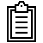 Leias cinco pontos do artigo “8 Essential Qualities That Define Great Leadership”.Na segunda coluna escreva as três principais palavras-chave de cada parágrafo que resumem a ideia principal de cada um deles. Recorrendo às palavras-chave, escreva na terceira coluna a ideia principal do parágrafo.  Gestores que demonstram excelentes qualidades de liderança podem inspirar as suas equipas a alcançar coisas fantásticas. (Daniel Wang, o criador do Protocolo Loopring Protocol e criador da Fundação Loopring.)Quais as principais PALAVRAS-CHAVE do parágrafo?Qual a IDEIA PRINCIPAL do parágrafo?1. O verdadeiro entusiasmo para com uma empresa, os seus produtos e a sua missão não pode ser simulado. Os empregadores conseguem reconhecer um falso entusiasmo a milhas de distância. No entanto, quando os líderes são verdadeiramente entusiastas e apaixonados, torna-se contagioso. (…)Wang refere que ser entusiasta ajuda o líder a identificar problemas-chave na sua empresa. Refere que “qualquer inovação tem início nestes problemas e termina nos produtos e serviços, com a resolução de algumas das questões-chave”.1.2.3.2. Seja a atribuir o devido crédito pelo sucesso, reconhecer erros ou a colocar a qualidade e segurança em primeiro lugar, os grandes líderes exibem sempre integridade. Fazem o que é correto, mesmo que isso não seja o melhor para o atual projeto ou para o resultado final. “Quando as pessoas vêm provas de que os líderes não são íntegros, é algo de que é praticamente impossível recuperar”, afirma Wang.   “A confiança perdida é difícil de recuperar”.1.2.3.3. Os líderes devem motivar, instruir e disciplinar as pessoas a seu cargo. Tal não será alcançado se não forem comunicadores bastante competentes. Além disso, uma comunicação pobre pode levar a fracos resultados. De acordo com Wang, os líderes que não desenvolvem estas aptidões são frequentemente vistos como fracos e de “falinhas mansas”. É também importante lembrar que a escuta é uma parte integral da comunicação.1.2.3.4. Os melhores líderes compreendem que a verdadeira lealdade é recíproca, expressando-a de formas tangíveis que benefeciem os membros das suas equipas. A verdadeira lealdade consiste em assegurar que todos os membros da equipa têm a formação e recursos para executar o seu trabalho; é apoiar os membros da sua equipa em momentos de crise e conflito.1.2.3.5. Um bom líder não está simplesmente habilitado a tomar decisões com base na sua posição. Está disposto a assumir o risco da tomada de decisão e corre riscos sabendo que se não acontecer como planeado, deve, antes de mais, assumir a responsabilidade.Por outro lado, chefes que não são decisivos são com frequência ineficazes. Empregar demasiado esforço na construção de um consenso pode ter um efeito negativo. Ao invés de simplesmente tomar uma decisão, muitos líderes permitem um debate contínuo e criam uma decisão gradual que não é satisfatória para ninguém.1.2.3.